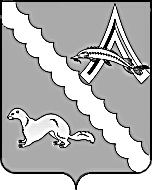 АДМИНИСТРАЦИЯ АЛЕКСАНДРОВСКОГО РАЙОНАТОМСКОЙ ОБЛАСТИПОСТАНОВЛЕНИЕВ соответствии с постановлением Правительства Российской Федерации от 23.06.2016 № 574 «Об общих требованиях к методике прогнозирования поступлений доходов в бюджеты бюджетной системы Российской Федерации», ПОСТАНОВЛЯЮ:Внести следующие изменения в постановление Администрации Александровского района Томской области от 31.08.2016 № 902 «Об утверждении методики прогнозирования доходов бюджета муниципального образования «Александровский район» по основным видам налоговых и неналоговых доходов»:1)раздел 2 исключить;2)пункт 3.2. дополнить абзацем следующего содержания:«Для расчета прогнозируемого объема доходов от предоставления имущества, находящегося в муниципальной собственности, в аренду:1) применяется метод прямого расчета;2)алгоритм расчета прогнозных показателей соответствующего вида доходов основывается на данных о размере площади сдаваемых объектов, ставке арендной платы и динамике отдельных показателей прогноза социально-экономического развития, если иное не предусмотрено договором аренды;3)договоры, заключенные (планируемые к заключению) с арендаторами, являются источником данных о сдаваемой в аренду площади и ставке арендной платы.»;3)пункт 3.3. исключить;4)пункт 3.4. дополнить абзацем следующего содержания:«Для расчета прогнозируемого объема доходов от оказания платных услуг:1)применяется метод прямого расчета;2)алгоритм расчета прогнозных показателей соответствующего вида доходов определяется исходя из количества планируемых платных услуг и их стоимости, установленной органами местного самоуправления;3)определение количества планируемых платных услуг каждого вида основывается на статистических данных не менее чем за 3 года или за весь период оказания услуги в случае, если он не превышает 3 лет.»;5)пункт 3.5. дополнить абзацем следующего содержания:«Для расчета прогнозируемого объема доходов от продажи имущества, находящегося в муниципальной собственности:1)применяется метод прямого расчета;2)алгоритм расчета прогнозных показателей соответствующего вида доходов определяется с учетом прогнозного плана (программы) приватизации имущества, находящегося в собственности муниципального образования, а также порядка и последовательности применения способов приватизации, установленных законодательством Российской Федерации о приватизации государственного и муниципального имущества.»;6)пункт 3.6. дополнить абзацем следующего содержания:«Для расчета прогнозируемого объема доходов, полученных в результате применения мер гражданско-правовой, административной и уголовной ответственности, в том числе штрафов, конфискаций и компенсаций, а также средств, полученных в возмещение вреда, причиненного публично-правовому образованию, и иных сумм принудительного изъятия (платежей):1)в случае, если фиксированные размеры штрафов и иных сумм принудительного изъятия (платежей) в денежном выражении или их диапазоны установлены законодательно и есть возможность получения соответствующих статистических данных о количестве наложенных штрафов и иных сумм принудительного изъятия (платежей), применяется метод прямого расчета (по видам правонарушений и с учетом размеров платежей);2)определение прогнозного количества наложенных штрафов и иных сумм принудительного изъятия (платежей) по каждому виду правонарушений, закрепленному в законодательстве Российской Федерации, основывается на статистических данных не менее чем за 3 года или за весь период закрепления в законодательстве Российской Федерации в случае, если этот период не превышает 3 лет;3)размеры штрафов и иных сумм принудительного изъятия (платежей) по каждому виду правонарушений соответствуют положениям нормативных правовых актов Российской Федерации, субъектов Российской Федерации или представительного органа с учетом изменений, запланированных на очередной финансовый год и плановый период.».Настоящее постановление вступает в силу с даты его подписания.Контроль за исполнением настоящего постановления оставляю за собойИ.о. Главы Александровского района                                        	                     В.П. МумберЛутфулина Е.Л.2-48-86Рассылка:Финансовый отдел Администрации Александровского района Администрациисельских поселенийИЗО, ЭО29.08.2019№ 888 № 888 с. Александровскоес. Александровскоес. АлександровскоеО внесении изменений в постановление Администрации Александровского района Томской области от 31.08.2016 № 902О внесении изменений в постановление Администрации Александровского района Томской области от 31.08.2016 № 902